【令和４年２月27日　開催】令和３年度　食べるから始めるフレイル予防研修会申込み〆切　令和4年1月31日（月）厳守※新型コロナウイルス感染拡大により、集合型研修中止とした判断された場合は、オンライン開催に変更となる可能性があるためメールアドレス登録が必要となります。Googleフォームまたはメールで、お申し込みください。■　Googleフォームで申込み　QRコードをスマートフォン等で読みとる。または、URLアドレスからGoogleフォームにアクセスし、必要事項を入力する。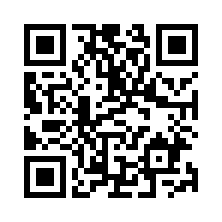 　GoogleフォームURL：　　https://forms.gle/qnaeNAbMr6cViTTQ7■メールで申込み＜E-mail：nacm@tuba.ocn.ne.jp >長野県介護支援専門員協会事務局宛メール件名：【食べるから始めるフレイル予防研修会申込み】とし、以下の内容をご報告ください。①氏名　②介護支援専門員番号　③会員・非会員の別　④勤務先名　⑤日中必ず連絡可能な電話番号　⑤メールアドレス（オンライン研修の場合、使用するアドレス）＊随時、協会ホームページを更新しています。必ずご確認くださいますようお願いします。※問い合わせ先　　一般社団法人長野県介護支援専門員協会事務局　（平日10時～15時）             　 　　　　TEL　026-268-1366　FAX　026-268-1367 　　　　　　　　　　　　　　　 　HP・Twitter随時更新中：http://nacm.jp/wordpress/　注）この申込書に記載された個人情報は、本講座の取りまとめのみに使用することとし、他の目的には使用いたしません。